Publicado en Madrid el 28/04/2022 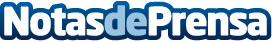 Las empresas tienen cada vez más dificultades para encontrar desarrolladores web con experienciaEl desarrollo web y de apps es una de las áreas con mayor empleabilidad, sin embargo, la adquisición de conocimiento de manera intensiva no es suficiente para lanzar estos perfiles al mercado. The Valley lanza el primer Máster en desarrollo del que los estudiantes salen con experiencia real para introducirse en el mercado laboral y que cuenta con formación específica en desarrollo en la nubeDatos de contacto:Arantxa Hernández638721293Nota de prensa publicada en: https://www.notasdeprensa.es/las-empresas-tienen-cada-vez-mas-dificultades Categorias: Nacional Programación Recursos humanos Universidades http://www.notasdeprensa.es